Prefeitura Municipal de Ponte Nova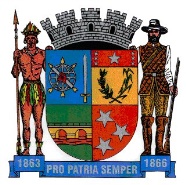 SECRETARIA DE EDUCAÇÃOEstado de Minas GeraisAtividade de Matemática– 4°anoTema : trânsitoTrânsito e CidadaniaCidadão é o indivíduo consciente do seu papel na sociedade. Ser cidadão significa conhecer e reconhecer que temos direitos e deveres que devem ser cumpridos e exercidos para que a vida em sociedade seja possível.O bom cidadão é geralmente, um bom motorista e pedestre, pois reconhece os seus deveres e direitos também no trânsito.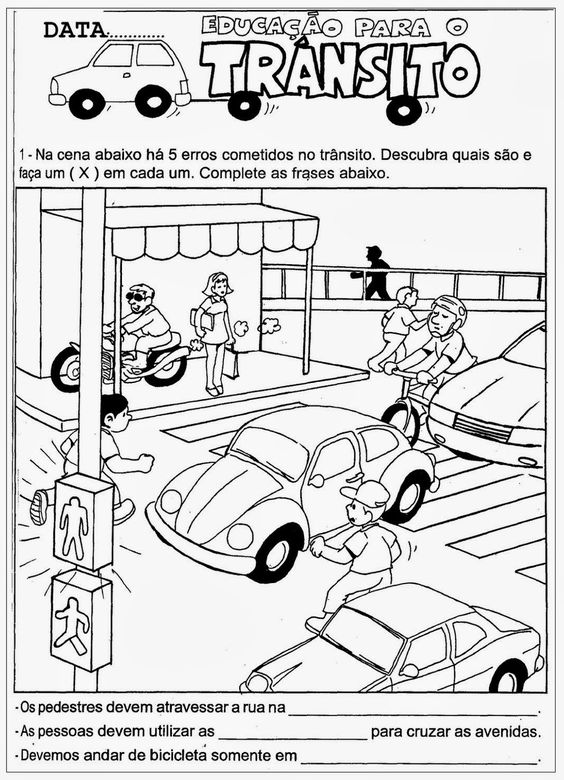 Observe e responda:Números de acidentes por dia da semana em dezembro de 2009 no estado do Paraná.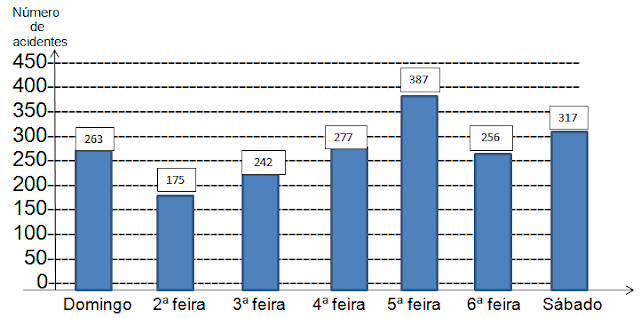 -De acordo com o gráfico, responda às seguintes questões:
a) Quantos acidentes, em média, foram registrados no domingo?________________________________________________________b) Em qual dia da semana ocorreu mais de 350 acidentes?________________________________________________________c) Em qual dia da semana ocorreu o menor número de acidentes?________________________________________________________d) Quantos acidentes ocorreram nesse dia?________________________________________________________e) Em quais dias da semana o número de acidentes ficou entre 300 e 400?_______________________f) Escreva por extenso o número de acidentes ocorrido nos dias da semana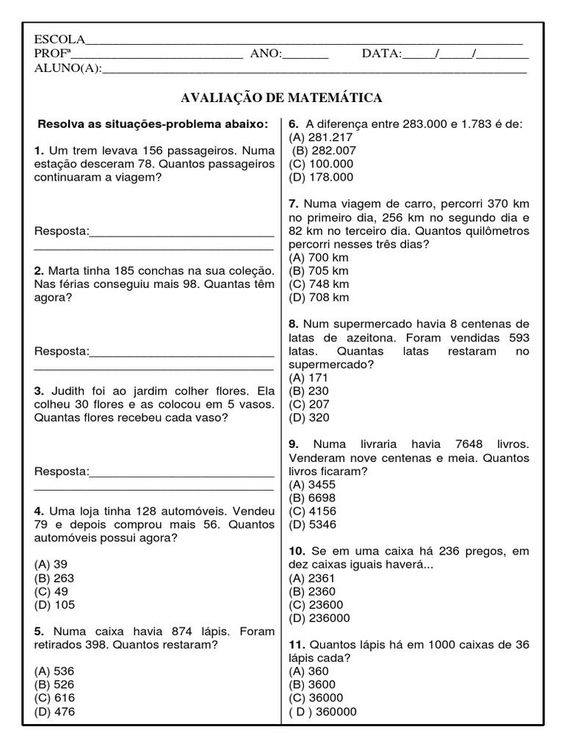 